		Agreement		Concerning the Adoption of Uniform Technical Prescriptions for Wheeled Vehicles, Equipment and Parts which can be Fitted and/or be Used on Wheeled Vehicles and the Conditions for Reciprocal Recognition of Approvals Granted on the Basis of these Prescriptions*(Revision 2, including the amendments which entered into force on 16 October 1995)_________		Addendum 18 – Regulation No. 19		Revision 7 - Amendment 3Supplement 8 to the 04 series of amendments – Date of entry into force: 8 October 2015		Uniform provisions concerning the approval of power-driven vehicle front fog lampsThis document is meant purely as documentation tool. The authentic and legal binding text is: ECE/TRANS/WP.29/2015/16._________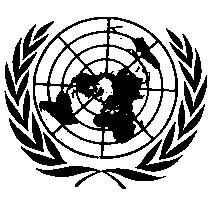 UNITED NATIONSInsert a new paragraph 3.5.3., to read:"3.5.3.	If the LED module(s) are non-replaceable, the markings for LED module(s) are not required."Annex 1, Item 10.3., amend to read:"10.3.	LED module(s): yes/no2  and for each LED module a statement whether it is replaceable or not: yes/no2 "Annex 5, Paragraph 1.2.1.1., amend to read;"1.2.1.1.	Test mixture1.2.1.1.1.	For front fog lamps with the outside lens in glass:	The mixture of water and a polluting agent to be applied to the front fog lamp shall be composed of:(a)	9 parts by weight of silica sand with a particle size of 0-100 µm,(b)	1 part by weight of vegetal carbon dust produced from beech wood with a particle size of 0-100 µm,(c)	0.2 part by weight of NaCMC4,(d)	5 parts by weight of sodium chloride (pure at 99 per cent), and(e)	An appropriate quantity of distilled water with a conductivity of S < l µS/m.	The mixture must not be more than 14 days old.1.2.1.1.2.	For front fog lamp with outside lens in plastic material:	The mixture of water and polluting agent to be applied to the front fog lamp shall be composed of:(a)	9 parts by weight of silica sand with a particle size of 0-100 µm,(b)	1 part by weight of vegetal carbon dust produced from beech wood with a particle size of 0-100 µm,(c)	0.2 part by weight of NaCMC4,(d)	5 parts by weight of sodium chloride (pure at 99 per cent),(e)	13 parts by weight of distilled water with a conductivity of S < 1 µS/m, and(f)		2 ± 1 parts by weight of surface-actant.5	The mixture must not be more than 14 days old."Annex 12, Paragraph 4.6., amend to read:"4.6.	UV-radiation	The UV-radiation of a low-UV-type LED module or light-generator shall be such that:	…………… (For definitions of the other symbols see paragraph 4.5.1. above)	This value shall be calculated using intervals of one nanometre. The UV-radiation shall be weighted according to the values as indicated in the UV table below.	UV Table	Values according to …………………….. other values should be interpolated."Paragraph 4.7.2., amend to read:"4.7.2.	Colour	The colour of the light emitted, measured after 1 minute and measured after photometric stability has been obtained, as described in paragraph 4.7.1.3. of this annex, shall be within the required colour boundaries in both instances."E/ECE/324/Rev.1/Add.18/Rev.7/Amend.3−E/ECE/TRANS/505/Rev.1/Add.18/Rev.7/Amend.3E/ECE/324/Rev.1/Add.18/Rev.7/Amend.3−E/ECE/TRANS/505/Rev.1/Add.18/Rev.7/Amend.39 November 2015S()S()S()2500.4303050.0603550.000 162550.5203100.0153600.000 132600.6503150.0033650.000 112650.8103200.0013700.000 092701.0003250.000 503750.000 0772750.9603300.000 413800.000 0642800.8803350.000 343850.000 0532850.7703400.000 283900.000 0442900.6403450.000 243950.000 0362950.5403500.000 204000.000 0303000.300